((راهنمای کلی بهره مندی از وام شهریه صندوق رفاه دانشجویان ))شرایط عمومی و آموزشی دانشجویان وام بگیردوره نوبت دوم :دانشجوی نوبت دوم یا شهریه پرداز فعال (انصرافی یا اخراجی یا فارغالتحصیل نباشد)دارا بودن اولویت نیاز مالیعدم اشتغال بکار (به استثنای کار دانشجویی)تحویل اصل سند تعهد محضری و مدارک ضامن حائز شرایط صندوق رفاه    								 پرونده در سیستم فاز دو صندوق دارای صدور دفترچه اقساط بودهتسویه حساب مقاطع قبلی برای دانشجویان مقاطع تحصیلات تکمیلی    	یا در سیستم فاز دو صندوق دارای تسویه حساب باشد								   	و دارای اقساط معوقه یا جریمه از مقاطع قبلی نباشد.ثبت نام وام درخواستی در هر نیمسال تحصیلی در پورتال دانشجویی صندوق رفاه دانشجویان به آدرس bp.swf.ir   برای هر وام				                                                                 سنوات مجاز تحصیلی بهره مندی از وام شهریه ((نحوه تنظیم سند تعهد محضری و شرایط ضامن))((شرایط ضامن و مدارک لازمه جهت تحویل به اداره رفاه))نام مقطع تحصیلیسال تحصیلینیمسالمقطع کارشناسی ارشد ناپیوسته 2چهارمقطع دکتری تخصصی ناپیوسته غیربورسیه4 هشت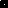 